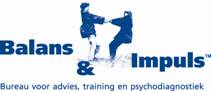 Workshop: “Sturen op gedragspatronen bij psychisch verzuim”DoelstellingDeze workshop geeft bedrijfsartsen en arbo professionals knowhow en handvatten om ineffectieve gedragspatronen te herkennen en bij te sturen.ProgrammaHet programma bestaat uit een presentatie en het bespreken van casuïstiek en beslaat 2 tot 2.5 uur.In de presentatie komen aan de orde:Herkennen en bespreekbaar maken van gedragspatronen: zicht op de gebruiksaanwijzing en handvatten toe te passen in zelfsturing. Bijsturen van ineffectieve gedragspatronenCasuïstiekTijden13.00 – 13.45 1e deel workshop13.45 – 14.00 pauze14.00 – 14.45 2e deel workshop14.45 – 15.15 casuistiekInformatieDe cursisten ontvangen een syllabus met recente artikelen en tools.Theoretische verantwoordingDe visie en methodieken die gebruikt worden in de training zijn terug te lezen in:• Hoe mensen werken” een praktijkgids voor leidinggevenden, uitgave Kluwer 2007 ISBN 978 9013047240Samen met: Prof. Dr. A.W.K. Gaillard, Dr. E.H.M. Eurelings-Bontekoe en Drs. A.H.M. Bakker, Het boekOntving een nominatie voor beste HRM boek van het jaar• Weerbaarheid voor reddingswerkers, uitgave SDU 2007 ISBN 978-90-12-12522-2• Jezelf besturen, zelfsturing naar je persoonlijke gebruiksaanwijzing Uitgave Tatra Media 2008ISBN 978-90-79919-01-7• De aanpak is onderbouwd met wetenschappelijk onderzoek. Heilwine Bakker directeur Balans & ImpulsOntwikkelde een aanpak waarin mensen tools in herstel en zelfsturing leren op basis van dePersoonlijke gebruiksaanwijzing.• Effectstudie Balans & Impuls 2011/2012, Heleen Lie – Venema, PhD, Universiteit LeidenEen belangrijk boek met verdieping op “Hoe mensen werken” is:• Stress, productiviteit en gezondheid. Prof. Dr. A.W.K. Gaillard, Academica Service. ISBN 978-90-57-12117-3Locatie en datumDeze workshop vindt plaats op AccreditatiepuntenBedrijfsartsen ontvangen 3 punten na het volgen van deze workshop.